В целях реализации Указа Президента РФ от 07.05.2018 № 204 «О национальных и стратегических задачах развития Российской Федерации на период до 2024 года», в рамках Федерального проекта «Старшее поколение» национального проекта «Демография» (поддержка и повышение качества жизни граждан старшего поколения).   В декабре 2019 года КГАУСО «Приморский центр социального обслуживания населения» запустил новый проект «Клуб настольных игр»  на базе Школы безопасности направленный на работу с людьми,60+. Занятия проводятся еженедельно совместно с  психологом нашего учреждения Егоровой Татьяной Николаевной.  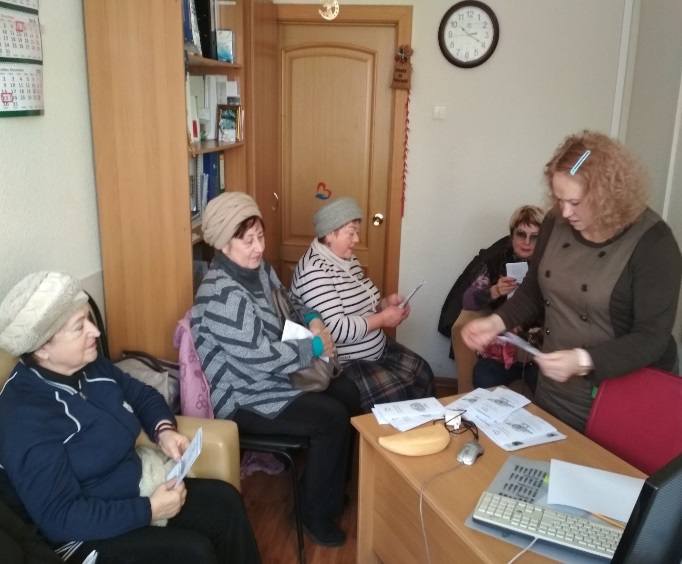 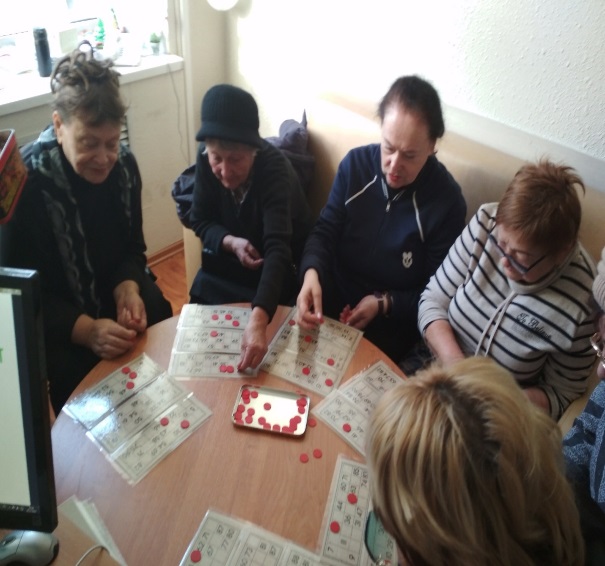  Данный проект помогает стабилизировать состояния пожилых граждан. В программу включается занятия направленные на коррекцию мелкой моторики, упражнения,  развивающие логическое мышление, память и речь. Наши встречи компенсируют людям дефицит общение и эмоций. Настольные игры стимулируют мелкую моторику, взаимодействие в группе, вовлекают социализацию, мышление, память.           Желающие записаться на занятия могут обращаться по адресу:  г. Владивосток, ул. Иртышская, д.8 кабинет № 12  телефон: 260 43 19                           руководитель «Школы безопасности»                            Маляков Алексей Александрович